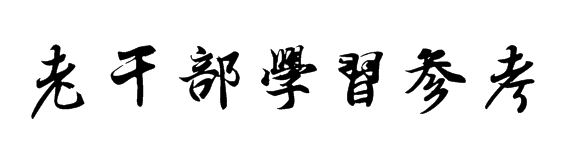   2023第九期（总第251期）开辟马克思主义中国化时代化新境界习近平今天进行二十届中央政治局第六次集体学习，内容是开辟马克思主义中国化时代化新境界。这是中央政治局深化主题教育理论学习的一项重要安排。党的二十大提出开辟马克思主义中国化时代化新境界的重大任务，强调这是当代中国共产党人的庄严历史责任。我们以这个题目进行集体学习，目的是深化对党的理论创新的规律性认识，进一步明确理论创新的方位、方向、方法，在新时代新征程上取得更为丰硕的理论创新成果。回顾党的百年奋斗史，我们党之所以能够在革命、建设、改革各个历史时期取得重大成就，能够领导人民完成中国其他政治力量不可能完成的艰巨任务，根本在于掌握了马克思主义科学理论，并不断结合新的实际推进理论创新，使党掌握了强大的真理力量。中国共产党为什么能，中国特色社会主义为什么好，归根到底是马克思主义行，是中国化时代化的马克思主义行。这是历史的结论。在推进马克思主义中国化时代化的历史进程中，我们党取得了毛泽东思想、邓小平理论、“三个代表”重要思想、科学发展观、新时代中国特色社会主义思想等重大理论成果，始终坚持解放思想、实事求是、与时俱进、求真务实，使马克思主义在中国焕发出强大生命力。党的二十大报告在总结历史经验基础上，提出并阐述了“两个结合”、“六个必须坚持”等推进党的理论创新的科学方法，为继续推进党的理论创新提供了根本遵循，我们要坚持好、运用好。第一，始终坚守理论创新的魂和根。马克思主义中国化时代化这个重大命题本身就决定，我们决不能抛弃马克思主义这个魂脉，决不能抛弃中华优秀传统文化这个根脉。坚守好这个魂和根，是理论创新的基础和前提，理论创新也是为了更好坚守这个魂和根。坚持是为了更好地发展，发展也是为了更好地坚持。理论创新必须讲新话，但不能丢了老祖宗，数典忘祖就等于割断了魂脉和根脉，最终会犯失去魂脉和根脉的颠覆性错误。我提出守正创新，就是强调既不走封闭僵化的老路，也不走改旗易帜的邪路，这两条路都是死路。我们必须坚持马克思主义这个立党立国、兴党兴国之本不动摇，坚持植根本国、本民族历史文化沃土发展马克思主义不停步，坚定历史自信、文化自信，坚持古为今用、推陈出新，以马克思主义为指导对中华5000多年文明宝库进行全面挖掘，用马克思主义激活中华优秀传统文化中富有生命力的优秀因子并赋予新的时代内涵，将中华民族的伟大精神和丰富智慧更深层次地注入马克思主义，有效把马克思主义思想精髓同中华优秀传统文化精华贯通起来，聚变为新的理论优势，不断攀登新的思想高峰。当然，强调坚守好党的理论的魂和根，并不是要封闭、僵化和保守。马克思主义不排斥一切真理，不管它来自何时、来自哪里，只要是真理性认识，都可以作为丰富和发展自己的养分。我们要拓宽理论视野，以海纳百川的开放胸襟学习和借鉴人类社会一切优秀文明成果，在“人类知识的总和”中汲取优秀思想文化资源来创新和发展党的理论，形成兼容并蓄、博采众长的理论大格局大气象。第二，及时科学解答时代新课题。时代是思想之母，实践是理论之源。一切划时代的理论，都是满足时代需要的产物。用以观察时代、把握时代、引领时代的理论，必须反映时代的声音，绝不能脱离所在时代的实践，必须不断总结实践经验，将其凝结成时代的思想精华。理论的飞跃不是体现在词句的标新立异上，也不是体现在逻辑的自洽自证上，归根到底要体现在回答实践问题、引领实践发展上。马克思主义是实践的理论。我们推进理论创新是实践基础上的理论创新，而不是坐在象牙塔内的空想，必须坚持在实践中发现真理、发展真理，用实践来实现真理、检验真理。当今世界正在经历百年未有之大变局，处在民族复兴关键时期的当代中国正在经历着有史以来最为广泛而深刻的社会变革，正在推进中国式现代化这一人类历史上非常宏大而独特的实践创新。在“两个大局”加速演进并深度互动的时代背景下，人类社会面临许多亟待解决的共同问题，我国改革发展稳定、内政外交国防、治党治国治军等各个领域也都面临着一系列新的重大课题，中国之问、世界之问、人民之问、时代之问给我们提出的新考题比过去更复杂、更难，迫切需要我们从理论与实践的结合上提交答案。今天，我们推进马克思主义中国化时代化的任务不是轻了，而是更重了。要牢固树立大历史观，以更宽广的视野、更长远的眼光把握世界历史的发展脉络和正确走向，认清我国社会发展、人类社会发展的大逻辑大趋势，把握中国式现代化的历史沿革和实践要求，在新一轮科技革命、全球经济发展大格局和我国发展的阶段性特征中深化对推动高质量发展、构建新发展格局的规律性认识，在世界马克思主义政党命运比较和我们党长期执政面临的现实考验中深化对党的自我革命战略思想的规律性认识，全面系统地提出解决现实问题的科学理念、有效对策，让当代中国马克思主义、21世纪马克思主义展现出更为强大、更有说服力的真理力量。着力推进党的创新理论体系化学理化。推进理论的体系化学理化，是理论创新的内在要求和重要途径。马克思主义之所以影响深远，在于其以深刻的学理揭示人类社会发展的真理性、以完备的体系论证其理论的科学性。马克思曾说他的著作是一个艺术的整体，列宁也说过马克思主义哲学是一块整钢。恩格斯撰写《社会主义从空想到科学的发展》等论著，系统阐发马克思主义基本原理，科学论证了马克思主义三个组成部分之间的内在统一性，以深刻的学理捍卫并发展了马克思主义的科学性，以完备的体系避免和修正了对马克思主义的片段化、庸俗化。这充分说明了体系化和学理化对坚持和发展马克思主义的重要性。党的十九大报告将党的十八大以来党的创新理论的主要内容概括为“八个明确”、“十四个坚持”，经过党的十九届六中全会的概括，到党的二十大报告概括为“十个明确”、“十四个坚持”、“十三个方面成就”，并总结提炼和深刻阐述“两个结合”、“六个必须坚持”等推进党的理论创新的科学方法，表明新时代中国特色社会主义思想的发展是一个不断丰富拓展并不断体系化、学理化的过程。新时代中国特色社会主义思想是一个完整体系，由若干组成部分共同构成，如经济思想、法治思想、生态文明思想、强军思想、外交思想，要进一步丰富和发展。随着实践进程的深化，党的理论创新成果会越来越丰富。马克思主义理论研究和建设工程要不断深化理论研究阐释，重点研究阐释我们党提出的新理念新论断中原理性理论成果，把握相互的内在联系，教育引导全党全国更好学习把握新时代中国特色社会主义思想的理论体系。第四，注重从人民群众的创造中汲取理论创新智慧。马克思主义是为人民立言、为人民代言的理论，是为改变人民命运而创立、在人民求解放的实践中丰富和发展的，人民的创造性实践是马克思主义理论创新的不竭源泉。人民作为历史的创造者，不仅是物质财富的创造者，也是精神财富的创造者。人民群众不仅是浩瀚的力量之海，也是浩瀚的智慧之海。中国有14亿多人口，亿万人民的力量和智慧加在一起，谁能比得过？只要我们紧密联系人民群众、经常深入人民群众、紧紧依靠人民群众，真心拜人民为师，诚心向人民学习，虚心向人民求教，就能够得到源源不断的实践力量和理论智慧。事实正是如此。马克思主义中国化时代化成果，都是党和人民实践经验和集体智慧的结晶。无论是毛泽东思想、中国特色社会主义理论体系，还是新时代中国特色社会主义思想，无不源自于人民的智慧、人民的探索、人民的创造。人民群众身处实践最前沿，对实践变化感知最敏感、感受最深切，也最聪慧，只要走到人民群众中去，很多百思不得其解的问题就能豁然开朗、找到答案。我们的各项工作实践要走好群众路线，推进党的理论创新也要走好群众路线，决不能闭门造车、坐而论道、流于空想。在谋划这次主题教育时，我提出大兴调查研究，就是要推动各级领导干部树牢唯物史观，强化群众观点和宗旨意识，坚持目标导向和问题导向，走出机关沉到基层一线，广泛倾听人民群众的声音，自觉问计于民、问需于民，运用党的创新理论研究解决好发展所需、改革所急、基层所盼、民心所向的突出问题，同时从人民群众的真知灼见中获取理论创新和实践创新灵感。要尊重人民首创精神，注重从人民的创造性实践中总结新鲜经验，上升为理性认识，提炼出新的理论成果，着力让党的创新理论深入亿万人民心中，成为接地气、聚民智、顺民意、得民心的理论。※这是习近平总书记2023年6月30日在二十届中央政治局第六次集体学习时的讲话。来源：《求是》坚持以党的政治建设统领党的建设各项工作浙江省委常委、组织部部长 王成全国组织工作会议鲜明提出并科学概括了习近平总书记关于党的建设的重要思想，把“坚持以党的政治建设统领党的建设各项工作”作为“十三个坚持”的重要内容，深刻阐明政治建设的根本性地位、统领性作用、决定性意义。习近平总书记在浙江工作期间，高度重视加强党的政治建设，突出强调政治方向问题始终是党的事业和党的建设根本问题，指导全省上下自觉做到旗帜鲜明讲政治。深入学习贯彻习近平总书记关于党的建设的重要思想，扎实推进新时代党的建设新的伟大工程，必须一以贯之推动党的政治建设走深走实，以最讲党性、最讲政治、最讲忠诚、最讲担当的高度自觉，忠诚为党护党、全力兴党强党。矢志守根护脉，筑牢绝对忠诚的政治根基习近平总书记在浙江工作时指出，组织上让我们当领导干部，就是派我们在这里站岗放哨，执行中央大政方针必须坚决贯彻不折不扣、防止南辕北辙。新时代以来，习近平总书记突出强调，坚持党的政治领导，最重要的是坚持党中央权威和集中统一领导，这要作为党的政治建设的首要任务。浙江作为党的红色根脉、作为习近平总书记工作过的地方，必须自觉坚持党的全面领导、坚定维护党中央权威和集中统一领导，把对党忠诚作为政治建设的关键要务，做到时时事事处处讲政治讲忠诚。健全落实“两个维护”制度机制。牢牢把握“两个维护”这一最高政治原则和根本政治规矩，时刻关注党中央在关心什么、强调什么，把及时深入学习习近平总书记重要著作、最新重要讲话和指示批示精神作为各级党委（党组）会议“第一议题”和规定动作，融会贯通领会精神要义、结合实际研究贯彻举措，做到“总书记有号令、党中央有部署，浙江见行动”。健全“循迹溯源学思想促践行”常态长效机制。习近平总书记在浙江工作期间，给浙江留下取之不尽用之不竭的宝贵财富。主题教育中，我们突出循着习近平总书记走过的足迹、擘画的印迹、牵挂的心迹，深入开展“循迹溯源学思想促践行”，精心打造百个新思想现场教学省级示范点，全面建好政治铸魂课、赋能公开课、专业实训课、履职基础课“四堂课”，推动浙江大地处处成为学思践悟新思想的大课堂。强化换届后新班子政治忠诚教育，把先赴习近平总书记调研指导过的地方作为“第一站”、把先学习近平总书记对本地本单位的谆谆教诲作为“第一课”、把先谋习近平总书记殷切嘱托的贯彻落实作为“第一件事”，推动各级领导班子绝对忠诚绝对可靠。健全贯彻习近平总书记重要指示批示闭环落实机制。把贯彻落实习近平总书记重要指示批示精神和党中央重大决策部署作为检验政治忠诚的试金石，做到考核考察重点看、巡视监督重点查、述职评议重点考，推动各级党组织以最鲜明的政治态度、最有力的工作举措，确保习近平总书记重要指示批示精神一贯到底、落地扎根。矢志久久为功，保持接续奋斗的政治定力习近平总书记在浙江工作时，要求领导干部始终保持政治上的清醒和坚定，从大局的高度认清形势，用全局的眼光谋划事业。新时代以来，习近平总书记明确要求党员干部涵养政治定力，在今年对浙江深入实施“八八战略”、推进“千万工程”、深化干部下基层开展信访工作、坚持科技特派员制度等作出的重要指示批示中，都强调锲而不舍、久久为功，实质上就是要求领导干部必须始终保持对历史负责、对事业负责、对人民负责的坚强政治定力。增强忠实遵循不偏移的战略定力。“八八战略”是习近平总书记为浙江量身制定的省域发展全面规划和顶层设计。对浙江来说，坚定政治方向、增强政治定力，最根本的就是坚定不移沿着习近平总书记指引的路子走下去，通过健全完善“八八战略”抓落实长效机制，坚决做到“一张蓝图绘到底、一任接着一任干”，奋力扛起推动“八八战略”走深走实、更好发挥示范引领作用的政治责任。增强践行正确政绩观的实干定力。政绩观正，干事创业的方向就不会偏；反之，就会贻误事业发展。针对换届后容易出现的政绩冲动、盲目蛮干等现象，以主题教育为契机加强正确政绩观教育，深入开展“持正确政绩观、建为民新业绩”行动，引导党员干部始终坚持立足实际、科学决策，坚持着眼长远、打牢基础，坚持干在实处、务求实效，防止形式主义、官僚主义。在干部选拔任用中深入了解政绩观情况，探索领导干部任前考察听取生态环境、自然资源、审计统计等相关部门评价意见，督促各级干部从思想深处解决好“政绩为谁而树、树什么样的政绩、怎么树好政绩”问题，筑牢防止政绩冲动症的堤坝。增强应对挑战防风险的斗争定力。加强底线思维、极限思维教育，增强干部政治敏锐性和政治鉴别力，提高风险感知、研判、预警、处置、阻断和消除的全链条闭环管理水平。强化斗争精神、斗争本领养成，常态化把干部放到东西部协作、对口合作前沿和创新改革开放一线摔打历练，增强防风险、攻难关、迎挑战、抗打压能力，确保平常时候看得出来、关键时刻站得出来、危难关头豁得出来。矢志感恩奋进，扛起示范引领的政治担当习近平总书记在浙江工作时，指出每一个领导干部都要拎着“乌纱帽”为民干事，而不能捂着“乌纱帽”为己做官。新时代以来，习近平总书记反复强调，干部就要有担当，有多大担当才能干多大事业。这些年来，我们坚持“干部为事业担当、组织为干部担当”良性互动，打好激励干部担当作为系列组合拳，有效防止和解决乱作为、不作为、不敢为、不善为问题。以正确导向引领担当。选好人、用对人，是最有效、最直接的激励。按照全国组织工作会议“四个注重选拔、四个坚决不用”要求，树牢“四个坚持、八个不”选贤任能导向，突出选人用人政治首位标准，大力选拔敢闯敢干、善谋会干、真抓实干的干部，决不让“唱功”好“做功”差的干部占便宜。以调整不适宜担任现职干部为重点，动真碰硬推进干部能上能下，让干部深刻认识到躺平不可取、躺赢不可能、乱干不可行，唯有实干善为才会赢。以考准察实甄别担当。健全覆盖省直机关、市县、国企、高校、开发区的综合考核体系，聚焦党的建设、高质量发展绩效、满意度评价“三张考卷”，坚持考人与考事、考班子与考干部、考显绩与考潜绩等相结合，推动以考识人、以考促干。健全完善领导班子政治建设调研分析和政治素质考察常态化机制，分领域分层级建立政治素质负面清单，坚决把政治上的“墙头草”“骑墙派”“两面人”挡在门外。以激励关爱促进担当。健全干部担当作为激励保护机制，全面抓好容错纠错《实施办法》落实落地，细化完善重大改革、重点领域等容错清单，理直气壮为担当干事的干部撑腰鼓劲。深化用好县委书记工作交流会等赛马争先机制，大力选树宣传担当作为好干部，不断激发干部干事创业活力，更好以干部敢为引领地方敢闯、企业敢干、群众敢首创。矢志勤廉并重，涵养风清气正的政治生态习近平总书记在浙江工作时，强调要坚决维护和执行好党的政治纪律，明确要求加强对领导干部政治纪律执行情况的监督检查。新时代以来，习近平总书记严肃要求防止“七个有之”、做到“五个必须”，推动全党成为一块坚硬的钢铁。贯通起来学思践悟，必须自觉把政治纪律作为最重要、最根本、最关键的纪律，坚持勤廉并重，持续规范党员干部政治行为、保持政治本色。严明政治纪律。坚持把政治纪律政治规矩挺在最前面，严格落实重大事项请示报告等制度，始终做到党中央提倡的坚决响应、党中央决定的坚决照办、党中央禁止的坚决不做。常态化开展党章党规党纪教育、思想道德教育，特别是针对年轻干部群体思想特点、行为特征和成长规律，抓住凝心铸魂这个根本关键、纪法道德这条红线底线、“八小时外”这个盲区断点、网络空间这个重点领域，制定实施加强青年干部教育管理《若干举措》，深入开展青年干部“明德守法、完善自我”专项行动，引导青年干部扣好扣子、走正路子。严格政治监督。突出“一把手”和关键岗位领导干部这个重中之重，加强平时了解，注重问民声、听口碑，深入精准开展个人有关事项专项查核和信访举报专项研判，及时发现和预警苗头性倾向性问题，引导党员干部做到“干净加干事、干事且干净”。严肃政治生活。督促各级领导班子认真贯彻执行民主集中制，坚决防止搞“一言堂”或者议而不决、决而不行。发挥党内政治生活“大熔炉”作用，严格执行“三会一课”、双重组织生活、谈心谈话等制度，让“红红脸、出出汗”成为常态，推动党员干部不断净化政治灵魂，增强政治免疫力。来源：《学习时报》学习贯彻习近平总书记考察浙江重要讲话精神专题|“千万工程”推动共同富裕走深走实浙江大学中国农村发展研究院2023年9月20日，习近平总书记在浙江义乌李祖村考察时指出，“李祖村扎实推进共同富裕，是浙江‘千万工程’显著成效的一个缩影，要再接再厉，在推动乡村振兴上取得更大成绩。”9月21日，习近平总书记进一步强调，浙江要在推进共同富裕中先行示范，全面推进乡村振兴，积极发展乡村特色产业，深化“千村示范、万村整治”工程。    2003年6月，时任浙江省委书记的习近平同志在广泛深入调查研究基础上，提出从全省近4万个村庄中选择1万个左右的行政村进行全面整治，把其中1000个左右的中心村建成全面小康示范村，在浙江大地展开了“千万工程”的时代画卷。20年来，浙江持之以恒实施“千万工程”，以人居环境整治为小切口，扎实推进乡村产业、人才、生态、文化和组织振兴，造就了万千美丽乡村，造福了万千农民群众，走出了一条“产业生富、人才造富、生态增富、文化添富、组织带富”的乡村全面振兴之路，有力推动了农民农村共同富裕。一、“千万工程”引领产业生富产业是乡村振兴的发展基础，也是实现共同富裕的根本途径。习近平总书记指出，“产业振兴是乡村振兴的重中之重，要坚持精准发力，立足特色资源，关注市场需求，发展优势产业，促进一二三产业融合发展，更多更好惠及农村农民”。乡村产业要振兴，共同富裕要实现，基础设施建设要先行。基础设施建设，是发展乡村特色优势产业的前提条件，也是促进一二三产业融合发展的重要抓手。20年来，浙江深入实施“千万工程”，建立政府投入引导、农村集体和农民投入相结合、社会力量积极支持的多元化投入机制，累计投入村庄整治和美丽乡村建设的资金超过2000亿元。截至2022年底，浙江农村等级公路比例100%，县域内跨乡镇、跨行政村断头路基本打通，“四好农村路”建设成为全国示范；农村电商蓬勃发展，网络零售额超千万的电子商务专业村达2643个，“快递进村”服务实现全覆盖；农村电网持续改造升级，供电可靠性达到99.99%；农村饮水问题极大改善，率先基本实现城乡饮水同质，城乡规模化供水覆盖率90%。浙江通过持续深化“千万工程”，加强乡村基础设施建设，不仅改善了农民生产生活条件，也为乡村产业发展奠定了坚实的基础，形成了“千万工程”引领产业生富的宝贵经验。在“千万工程”引领下，浙江立足本地资源与地域特色，大力发展乡村富民产业，促进一二三产业深度融合，真正实现了产业富民。据统计，截至2022年底，浙江已创建美丽乡村示范县70个、示范乡镇724个、风景线743条、特色精品村2170个、美丽庭院300多万户，累计建成单条产值超10亿元产业链82条、年总产值2575亿元的农业全产业链，全省农村居民人均可支配收入升至37565元，连续38年领跑全国省区。二、“千万工程”促进人才造富人才是乡村振兴的重要基石，也是实现共同富裕的力量之源。习近平总书记指出，“要推动乡村人才振兴，把人力资本开发放在首要位置，强化乡村振兴人才支撑，加快培育新型农业经营主体，让愿意留在乡村、建设家乡的人留得安心，让愿意上山下乡、回报乡村的人更有信心，激励各类人才在农村广阔天地大施所能、大展才华、大显身手，打造一支强大的乡村振兴人才队伍，在乡村形成人才、土地、资金、产业汇聚的良性循环”。农业农村要繁荣发展，离不开各类人才的大力支持。然而，长期以来，农村一直面临着优秀人才和优质劳动力的不断外流问题，这导致乡村振兴面临着人才总量匮乏、劳动力结构失衡、老龄化严重等诸多挑战。这不仅成为制约乡村振兴的重要因素，更是实现农民农村共同富裕的主要短板。因此，乡村振兴不仅需要吸引人才，还需要着力留住人才，亟需培养一支懂农业、爱农村、爱农民的“三农”工作队伍，以推动乡村振兴事业的蓬勃发展。20年来，浙江深入实施“千万工程”，在吸引、培养和留住人才方面取得了显著成效。首先，农村的教育、医疗等公共服务设施得到显著提升，高质量的公共服务支撑了农村的高品质生活，吸引了一批高素质的人才回乡创业或工作；其次，美丽的农村环境、宜居的乡村氛围也吸引了不少人才迁徙到村庄定居，越来越多的大学毕业生到乡、能人回乡、农民工返乡、企业家入乡，为村庄发展提供了丰富的人才资源；此外，政府还积极引导企业与高校、科研机构合作，培养和吸引了一大批农业农村科技人才、农业生产经营人才、乡村公共服务人才与乡村治理人才，有效充实了“三农”工作队伍。公开数据显示，截至2022 年底，浙江相继打造出“衢州农播”、丽水“农三师”等一批人才培养品牌，累计培育农创客超4.7万名。浙江通过持续深化“千万工程”，改善乡村人居环境，创新乡村人才工作体制机制，不仅提升了乡村发展人气与活力，也为共同富裕各项事业的推进提供了人才与智力支撑，形成了“千万工程”促进人才造富的宝贵经验。在“千万工程”引领下，浙江实施“千万农村劳动力素质培训工程”、“十万农创客培育工程”，开展“浙江绿领培育行动计划”和“两进两回”行动计划，着力留住原乡人、唤回归乡人、吸引新乡人，培育了一大批新农人、新农匠、新农商和新头雁，有力地支撑了当地经济社会发展。以义乌李祖村为例，该村以“千万工程”为抓手，通过道路硬化、路灯亮化、卫生洁化、家庭美化、环境优化，逐步完善乡村基础设施和提升乡村人居环境，吸引了包括农创客、乡村职业经理人、返乡农民工等在内的各类创业主体，打造出远近闻名的“国际文化创客村”。据统计，2022年李祖村的农创客队伍带动村民人均增收2500元。三、“千万工程”推动生态增富生态是乡村振兴的外在体现，也是实现共同富裕的价值追求。习近平总书记指出，“必须坚持人与自然和谐共生，走乡村绿色发展之路。以绿色发展引领生态振兴，统筹山水林田湖草系统治理，加强农村突出环境问题综合治理，建立市场化多元化生态补偿机制，增加农业生态产品和服务供给，实现百姓富、生态美的统一”。良好生态环境是乡村发展的宝贵财富和最大优势，承载着人民群众对美好生活的向往。然而，当前我国农业农村生态环境仍面临不少问题，农村作为城镇的米袋子、菜篮子、水缸子和后花园，其生态环境直接影响到城乡的生态安危。必须坚持“绿水青山就是金山银山”的发展理念，建设适应现代生活、体现乡土风貌、山清水秀、天蓝地绿的美丽乡村，打造农民安居乐业的美丽家园，让良好生态成为乡村振兴、共同富裕的支撑点。20年来，浙江深入实施“千万工程”，从人居环境整治入手，扎实推进村容村貌改善、农村垃圾污水治理、厕所革命和农业废弃物资源化利用，有力推动了美丽乡村建设，基本实现从“室内现代化、室外脏乱差”到“室内现代化、室外四季花”的巨大变化，从“坐在垃圾堆上数钞票”到“端稳绿水青山‘金饭碗’”的华丽转身。公开数据显示，截至2022年底，浙江农村生活垃圾分类和农村卫生厕所均实现全面覆盖，生活垃圾无害化处理率达100%，回收利用率达60%，森林覆盖率超过61%，农村人居环境质量居全国前列，成为我国首个通过国家生态省验收的省份。浙江通过持续深化“千万工程”，加强农村环境综合整治，推动生态资源价值实现，不仅改善了农村环境、保护了农村生态，也助力了产业生态化和生态产业化，形成了“千万工程”推动生态增富的宝贵经验。在“千万工程”引领下，浙江将经济发展与环境保护结合起来，深入推进“垃圾革命”、“污水革命”和“厕所革命”， 持续打通“绿水青山就是金山银山”的转化通道，有力促成了田园变公园、村庄变景区、农房变客房、村民变股东、资源变资产，推动了生态美与百姓富的有机统一，实现了绿水青山与金山银山的相得益彰。据统计，截至2022年底，浙江乡村旅游和休闲农业接待游客3.9亿人次，实现营收469亿元，并带动33.4万人就业。四、“千万工程”助推文化添富文化是乡村振兴的内在核心，也是实现共同富裕的应有之义。习近平总书记指出，“要推动乡村文化振兴，加强农村思想道德建设和公共文化建设，以社会主义核心价值观为引领，深入挖掘优秀传统农耕文化蕴含的思想观念、人文精神、道德规范，培育挖掘乡土文化人才，弘扬主旋律和社会正气，培育文明乡风、良好家风、淳朴民风，改善农民精神风貌，提高乡村社会文明程度，焕发乡村文明新气象”。随着工业化、城市化、全球化的快速推进和市场经济的蓬勃发展，传统乡村文化遭受外部冲击，各种思想道德问题接踵而来。与此同时，随着温饱问题的解决，广大人民群众对文化的需求也明显提升，他们对精神文化生活提出了更高要求。乡村振兴，既要塑形，也要铸魂；共同富裕，既要“富口袋”，又要 “富脑袋”。必须坚持物质文明和精神文明一起抓，不断提高乡村社会文明程度，全力推进乡村文化振兴，扎实促进人民精神生活共同富裕，激发农村发展的内生动力和活力。20年来，浙江深入实施“千万工程”，在改善农村人居环境建设的同时，也加强了农村公共文化建设，通过文化下乡、乡村文化礼堂、网络平台建设等一系列措施，推动“物的新农村”向“人的新农村”迈进，全面提升了乡村精神文化水平，实现乡村发展面貌从点到面、由表及里、由外而内、形神兼备的全面提升。截至2022年底，浙江从省到村的五级公共文化设施网络布局日臻完善，“15分钟品质文化生活圈”“15分钟文明实践服务圈”遍及城乡，累计建成图书馆102家、文化馆102家、博物馆142家；建成20511家农村文化礼堂，实现500人以上行政村全覆盖；建成农家书屋25335个，全省行政村农家书屋全覆盖。浙江通过持续深化“千万工程”，大力推进乡村文化建设和精神文明建设，不仅形塑了乡村发展面貌，也丰富了人民群众的精神生活，形成了“千万工程”助推文化添富的宝贵经验。在“千万工程”引领下，浙江将农村公共文化和精神文明建设摆在突出位置，大力发展乡村文化事业，繁荣壮大乡村文化产业，积极开展乡村精神文明创建活动，高水平构建乡村公共文化服务体系。目前，浙江全域已搭建起新时代文明实践中心、新时代文明实践所和农村文化礼堂三级阵地，建成一大批家风家训馆、村史馆、农民书屋，并经常性举办文娱晚会、运动会等丰富多彩的文体活动，乡村陈规陋习得到有效遏制，老百姓在精神层面的获得感、幸福感也不断增强。以宁波湾底村为例，该村以“千万工程”为牵引，通过开展和美家园创建活动、“五星家庭”创建活动、“阳光文化”惠民行动，不仅塑造了文明健康的人文环境，也充实了老百姓的业余文化生活，让精神富足日益成为新时代人民群众的美好向往。五、“千万工程”助力组织带富组织是乡村振兴的关键保障，也是实现共同富裕的载体基础。习近平总书记指出，“要推动乡村组织振兴，打造千千万万个坚强的农村基层党组织，培养千千万万名优秀的农村基层党组织书记，深化村民自治实践，发展农民合作经济组织，建立健全党委领导、政府负责、社会协同、公众参与、法治保障的现代乡村社会治理体制，确保乡村社会充满活力、安定有序”。共同富裕是社会主义的本质要求，是中国式现代化的重要特征。共同富裕道路上，一个也不能少。在全面推进乡村振兴过程中，带领全体村民奔向共同富裕主航道离不开乡村基层组织建设。组织兴，则乡村兴；组织强，则乡村强。要坚定不移发挥好农村基层党组织的领导核心作用，以党建引领乡村振兴，以乡村组织振兴促进农民农村共同富裕，健全自治、法治、德治相结合的乡村治理体系，厚植党在农村的执政基础。20年来，浙江深入实施“千万工程”，坚持以组织为纽带，协同各方资源，密切联系群众，充分发挥基层党组织的战斗堡垒作用和党员的先锋模范作用，相继出台乡村治理工作规范、村民说事监督规范、村民诚信指数评价规范等形式多样的规章制度，建设“百姓议事会”“乡贤参事会”“百事服务团”“道德评议团”等基层治理载体，创设“河小二”“池大爷”“塘大妈”等岗位，形成“幸福积分制”“垃圾分类积分制”等激励机制，推动共建共治共享，让人民群众主动参与到村庄公共事务中来。浙江通过持续深化“千万工程”，大力推进乡村基层组织建设，突出党建引领与共建共享，建立健全自治、法治、德治相结合的乡村治理体系，不仅提高了人民群众参与公共事务的积极性，促进了乡村善治，也提高了人民群众参与感、责任感、归属感，形成了“千万工程”助推组织带富的宝贵经验。在“千万工程”引领下，浙江将村庄整治与经济发展结合起来，不断健全以农村基层党组织为核心、村民自治为基础、各类村级组织互动合作的乡村治理机制，发展和壮大多种形式的新型农村集体经济。据统计，截至2022年底，浙江村级集体总资产高达8800亿元，村级集体经济收入30万元以上且经营性收入15万元以上行政村占比达到85%以上，经营性收入50万元以上村占比也达到51.2%，浙江农民每年通过集体股份分红获得的总收入已超过100亿元。阔步新征程，昂首向未来。面向共同富裕美好愿景，只有勇担使命、奋力前行，认真贯彻落实习近平总书记考察浙江重要讲话精神，坚持和发展新时代“千万工程”，聚焦高质量发展建设共同富裕示范区，以未来乡村为指引，协同推进乡村产业生富、人才造富、生态增富、文化添富、组织带富，才能扎实推动共同富裕走深走实、行稳致远。来源：浙江省乡村振兴咨询委员会软科学课题“‘空心村’综合开发利用思路与建议”、宁波市鄞州区社科联项目“宁波湾底村村城融合型都市乡村发展模式研究”、延安大学乡村发展研究院2023年度产学研合作项目“耕地细碎化对农户耕地抛荒的影响效应与治理优化”的阶段性成果。登高望远、饮菊花酒、吃花糕，说说重阳习俗里的养生之道！    每年农历九月初九是中国传统节日——重阳节。“九”为阳数，九九两阳相重，故曰“重阳”。民俗中，“九”有长久、长寿的含意，寄托着人们对老年人健康长寿的美好期望与祝愿。    古时，重阳节就有登高祈福、秋游赏菊、饮菊花酒、吃重阳糕等习俗。岁岁重阳，今又重阳，下面就来聊一聊重阳的养生之道。1、避秋燥    重阳时节，时已深秋。寒露过后，气温下降，雨水减少，北风一起，天气明显变凉、干燥。干燥凉爽的秋风容易耗伤人体津液，损伤娇肺，使人出现口干、唇干、鼻干、咽干及大便秘结、皮肤干裂等不适，甚至引起燥咳，经久不愈等症状。这就是典型的“秋燥”（凉燥）。此时，人们应调饮食，适度饮水，多吃当季的新鲜水果、蔬菜等，保持室内湿度。老年人尤其要避风寒，注意保暖，避免感冒。2、畅情志    老年人的精神调养尤为重要。重阳时节，气温渐冷，风起叶落，更易悲秋。重阳登高，远观红叶，让人心旷神怡。也可高歌咏曲，配以欢快的音乐，穿着暖色调的服饰，既能调节心情，又能消除忧愁烦恼。生活中，老年人不妨多做自己喜欢的事情、多运动，以陶冶情操，让自己更加乐观豁达。3、调饮食重阳节自古有饮菊花酒、吃重阳糕等习俗。菊花酒由菊花与糯米、酒曲酿制而成，古称“长寿酒”。米酒度数较低，加上菊花酿制，有清肝明目、健脑延年的功效。但是，老年人不宜贪杯，平时有饮酒习惯者，小酌即可；平时不饮酒的人，则不建议贸然尝试。从健康的角度来说，长期过量饮酒有害健康，为了老年人的身体着想，应戒烟限酒。另外，不提倡老年人自己在家酿酒，这是因为自酿酒的环境温度、湿度等不易控制，难以避免细菌及真菌的滋生，甚至可能产生甲醇，这些都不利于健康。在我国南方地区，重阳糕是重阳节的传统节令食品。重阳糕亦称“花糕”，少量吃几小块重阳糕，既有节日的仪式感，也不至于因过食引起消化不良、血糖升高等问题。重阳糕的主要成分有糯米粉、豆沙、干果、果脯、糖、油等，属于高糖、高脂、不易消化的食物。空腹食用高糖、高脂食品会促使胃酸分泌过多，引起反酸、烧心等情况，因此不宜空腹食用重阳糕，有胃炎、胃溃疡、胆囊炎、慢性胰腺炎等消化系统疾病的老年人也不宜食用。另外，不建议糖尿病、血脂异常、冠心病患者过多食用重阳糕，以免引起血糖和血脂升高。重阳时节，正值深秋，饮食以滋阴润肺、少辛增酸为原则。辛辣刺激的食物容易引起肺燥，不宜多吃。酸味食物具有收敛和生津的作用，因此可适当吃点橘子、葡萄、山楂等酸性食品，收敛补肺，生津止渴，以防秋燥。但要注意不宜多吃，以防酸多伤胃。老年人消化功能弱，如无糖尿病，早餐宜喝粥，粳米、糯米粥可健脾胃、补中气，酌加沙参、麦冬等，可滋补肺胃，也可加些红枣、莲子等健脾胃食品。4、适劳逸随着天气转凉，老年人可适当增加运动量，以强身健体。运动应循序渐进，散步、快走、慢跑等逐渐加量，提高心肺功能，亦可增强机体的耐寒能力。秋高气爽、天高云淡之时，可叫上三五好友，一起爬爬山。气温偏低时，最好等出太阳后或比较暖和的时候再出门锻炼，避免过多出汗，耗气伤津，削弱机体的抵抗力。老年人也可在室内进行八段锦、太极拳、健身操等锻炼，以调节脏腑、疏通血脉。5、慎起居    生活中，应注意经常开窗通风，保持室内空气新鲜，但要避免冷风直吹身体。秋季气候干燥，要注意室内保湿，可种植绿植、花卉，如绿萝、富贵竹、万年青等，以净化空气，保持湿度。老年人，尤其是体质较弱者更要注意防寒保暖，逐渐增添衣服。防寒要从足部开始，尤其是平素体质阳虚、手足不温的人群，更要避免寒邪乘虚而入。做好腹部保暖，预防腹痛、腹泻。从起居上讲，宜早睡早起。早睡有助缓解疲劳，而早起能使人提前觉醒、精力充沛，从而避免秋乏。睡前不妨用热水泡泡脚，可改善局部血液循环、驱除寒冷、预防阳虚、调节经络，既解乏又利于睡眠。（来源：老年健康报）